おみやげ　（あ）おみやげ　（ん）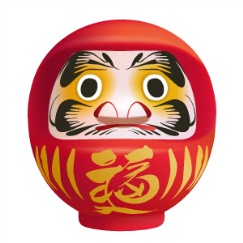 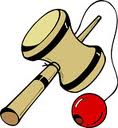 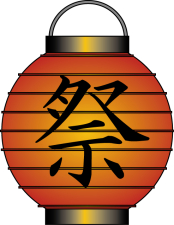 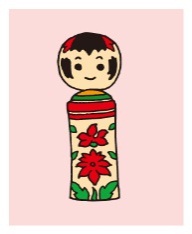 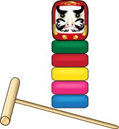 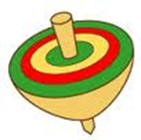 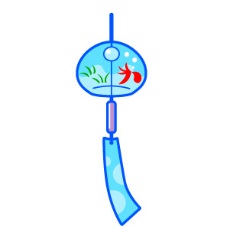 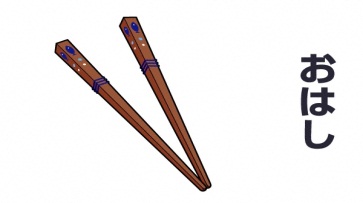 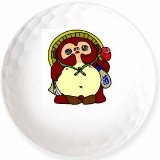 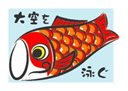 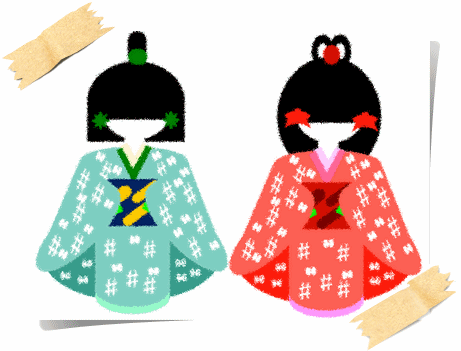 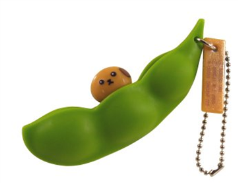 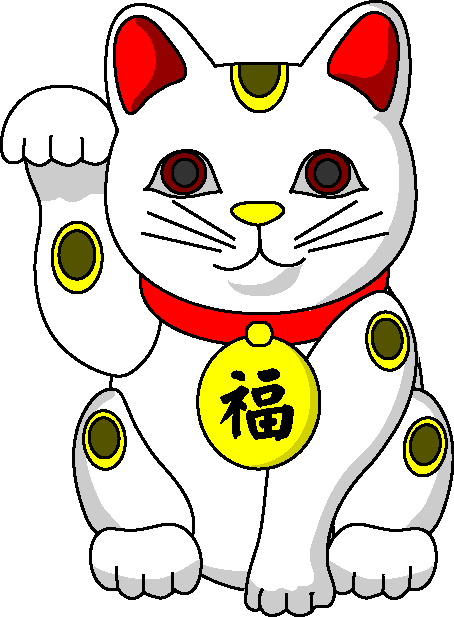 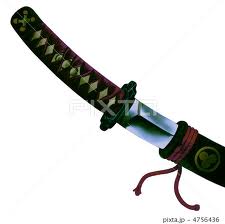 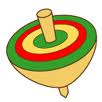 